HISTORY OF TAPASThe word “Tapas” is derived from the Spanish word “tapa” which means “to cover”.The history behind tapas is as unique and interesting as our famous dishes itself:A concept, believed to have originated more than a century ago in Andalusia Spain, where bartenders placed a slice of bread on top of their customer’s glasses in order to prevent fruit flies from drowning in their drink.  This soon became customary to spice up this bread with interesting toppings such as cheese and ham – creating a snack.  Soon the diners started to come back for these “covering snacks” and the rest is history.Legend also has it that the tapas tradition was introduced when King Alfonso X of Castile recovered from an illness by drinking wine together with small dishes between meals.  After regaining his health, the king ordered that no drink will ever be served in a tavern unless the beverages were accompanied by a small “snack” or “Tapa”.Here at Siesta the concept is for our guests to gather around as friends and family, enjoying one another’s company, while snacking away on our range of tapas dishes.  Our tranquil atmosphere is known for its intimacy, cosiness and rustic ambiance.  Guests can enjoy the fresh mountain air outside in the garden or on the deck during warm summer days drinking Sangria.   Alternatively guests can snuggle up next to the old grapevine and warm coal stove inside the old house during those chilly winter evenings with a warm mug of Glühwein.Whatever your preference, we have something to tangle your taste buds!BREAKFASTPlain Omelette.................................................................................................................	R35FillingsFeta................................................................................................................................... R13Mozzarella.........................................................................................................................	R13Cheddar.............................................................................................................................	R13Tomatoes / Mushrooms / Onions / Peppers..................................................................each R13Bacon................................................................................................................................	R20Siesta Breakfast...............................................................................................................	R35Two eggs, bacon strips, grilled tomatoes with toast.Add mushrooms.........................................................................................................................   R18Add a Beef sausage....................................................................................................................   R20SALADSGreek Salad (V)................................................................................................................ R55Tomato, cucumber, red onion and peppers with the traditional feta and olives with  a cilantro dressing.Chicken Salad.................................................................................................................. R79Grilled chicken strips served with cherry tomatoes, red onion, avocado, olives, feta with a cilantro dressing.Warm Pear & Halloumi Salad (V)................................................................................... R68Deep fried breaded halloumi with grilled pears, salsa rosso and grated parmesan cheese.  Served with ciabatta bread topped with balsamic reduction.Orange & Avocado (seasonal) (V).................................................................................  R66Orange and freshly sliced avocado served with calamata olives, red onion, drizzled with a sweet coriander dressing.Mediteranean Aubergene Salad...................................................................................  R88Steak strips, aubergine, mozzarella, sundried tomato pesto and basil on greensHamburger salad............................................................................................................ R85Homemade pattie with greens, tomatoes, avocado, feta, olives covered with melted  cheese.All dishes are freshly prepared so please allow for 30mins preparation time.Some dishes may contain traces of nuts and garlic.PLATTERS (Serves 2-3 persons)Meat Platter.................................................................................................................... R395A selection of spicy meatballs in napolitana herb sauce, marinated ribs, beef skewers,  spiced chicken skewers  andcoriander biltong.  Served with two dips and toasted ciabatta.Vegetable Platter (V)......................................................................................................R245A selection of grilled mushrooms marinated in a white wine truffle reduction, fried halloumi, empanadillas, olives, feta, fried aubergine in a napolitana herb sauce. Accompanied with two dips, toasted ciabattaand potato wedges.Seafood Platter............................................................................................................... R350Pan grilled prawns herb rice, chilli salt calamari, grilled hake andmussels in a white wine saffron sauce. Served with a garlic and lemonbutter sauce, tartar sauce and toasted ciabatta.Mixed Platter................................................................................................................. R390A selection of marinated ribs, chicken skewers,pan grilled prawns on herb rice, chilli salt calamari, fried halloumiandempanadillas. Served with two dips and toasted ciabatta.Cheese Platter................................................................................................................ R220Cheese platter for two with a collection of fine cheeses, crackers and preserves.TAPASPatatas Bravas.................................................................................................................	R30Crispy fried potato wedges topped with our very own paprikamayonnaise.A truly traditional Mediterranean dish.Crostini’s..........................................................................................................................	R75Three oven baked crostini’s(ciabatta bread slices) with an olive oil and garlic rub topped with fillet,  brie and cranberry, chilli mushroom.Empanadillas (V)..............................................................................................................	R53Four Puff Pastry Parcels filled with spinach and feta, served with our speciality dips.Empanadas.......................................................................................................................	R53Four Puff Pastry Parcels filled with Spanish flavoured mince, eggs and olives.  Served with a basil dip.Saffron Mussels...............................................................................................................	R65Grilled mussels tossed in a creamy white wine, garlic and saffron sauce. Served with sliced ciabatta.All dishes are freshly prepared so please allow for 30mins preparation time.Some dishes may contain traces of nuts and garlic.TAPAS (continued)Grilled Vegetables (V)..................................................................................................... R30A selection of oven baked seasonal vegetables drizzled with abalsamic dressing. Topped with deep fried camembert. Steamed vegetables (V)………………………………………………………….....................……………… R25A Selection of steamed seasonal vegetables topped with deep fried camembert.Meatballs........................................................................................................................ R30Spanish meatballs served in a napolitana herb sauce accompaniedby sliced ciabatta.Chorizo.............................................................................................................................	R36Spanish sausage slow cooked in a piquant tomato, paprika andcoriander sauce.SkewersSkewers marinated in herbs and spices.Chicken..............................................................................................................................	R28Beef...................................................................................................................................	R50Choose your own accompaniment(s)Steamed vegetables / grilled vegetables…………………………………………………………………………..…….  R23Rice .............................................................................................................................................  R15Mixed Mushrooms (V).....................................................................................................	R53Two types of mushrooms sautéed in olive oil, red chilli and a touch oftruffle oil, with castor sugar and white wine.  All topped with delectable goat’s cheese.Prawns.............................................................................................................................	R130Six pan grilled prawns sautéed in olive oil, lemon butter and garlic on bed of riceFried Calamari tubes and heads..................................................................................... R39Deep fried baby calamari tubes and heads dusted with a five spice chilli salt.  Siesta Chicken Livers (Mild)...………………...………………………………………….........................  R36With our own secret spices, peri-peri, cream and a dash of brandy.  Served with Ciabatta bread.Two extra Siesta Spareribs ............................................................................................ R30Four extra Prawns........................................................................................................... R86Small salad...................................................................................................................... R18All dishes are freshly prepared so please allow for 30mins preparation time.Some dishes may contain traces of nuts and garlic.TAPAS (continued)Herbed rice………...…………………………………………............................................................. R15Potato wedges..............................................................................................................  R25Chips..............................................................................................................................  R20Truffle mash..................................................................................................................  R22Feta cheese………...…………………………………………............................................................. R22Cream cheese................................................................................................................. R35Halloumi……...…………………………………………....................................................................  R22Cocktail cheese samoosas (3)........................................................................................ R15Olives (Green and Black) ………...…………………………………………........................................R20Extra ciabatta per slice………...…………………………………………........................................... R3.50Dips – Salsa / Aubergine / Basil ……...…………………………………………........................each R15Chilli sauce .....................................................................................................................  R5Monkey gland sauce......................................................................................................  R20GRANDENachos.............................................................................................................................	R140Crisp tortilla chips, topped with mozzarella, cheddar and cream cheese.  Oven baked and served with a guacamole and salsa rosso.Chicken Nachos...............................................................................................................  R140Crisp tortilla chips with chicken strips, topped with mozzarella and cheddar cheese.  Oven baked and served with a guacamole and salsa rosso.Paella...............................................................................................................................	R154A selection of chicken, chorizo, calamari, mussels and prawns served onrice.All dishes are freshly prepared so please allow for 30mins preparation time.Some dishes may contain traces of nuts and garlic.GRANDE (continued)Chicken.............................................................................................................................	R108Succulent grilled chicken breast stuffed with sun dried tomatoes and feta. Served on diced potatoes with a basting sauce and side vegetables.Battered or Grilled Hake................................................................................................. R97Deep fried battered or grilled hake served with a garlic aioli and chips.Prawns.............................................................................................................................	R295Twelve pan fried prawns sautéed in olive oil, lemon butter and garlic.Served on a bed of herbed rice.BeefPrime steak grilled to your desire.	Ladies fillet (200g).....................................................................................................	R118	Fillet (300g)............................................................................................................. R130		T-bone (400g)...........................................................................................................	R115	Rump (300g).............................................................................................................. R114Choose your own accompaniment(s)Steamed vegetables / grilled vegetables…………………………………………………………………………..  R15Choice of starch…………………………………………………………………………………………………….......... R20Choice of sauce……………………………………………………………………………………………………….…….  R20Fillet Escargot................................................................................................................... R150150g fillet medallions served on a bed of sliced, grilled zucchini topped with snails in a creamy garlic sauce, accompanied by baby potatoes.(300 g)................................................................................................................................ R205Lamb cutlets..................................................................................................................... R178300g Juicy grilled pieces of lamb.  Served with garlic infused baked baby potatoes and grilled vegetables.Estofado (Lamb stew)Steaming lamb stew with spices, olive oil, peppers, garlic, carrots and dried beans.................. R87(Choice of Ciabatta / Rice / Mash potato)Siesta Spareribs (500g).................................................................................................... R160Grilled in our own tangy, sticky, balsamic and garlic glazed marinade.  Served with potato wedges and topped with our paprika mayonnaise.All dishes are freshly prepared so please allow for 30mins preparation time.Some dishes may contain traces of nuts and garlic.SWEETSSiesta Rocher Fondant.....................................................................................................	R65Chocolate pudding baked with Ferrero Rocher® centre served withberry compote and vanilla ice cream (allow time for baking).Malva Pudding.................................................................................................................	R50A seriously sweet and delicious malva pudding served with acrème anglaise.Mississippi Mud Pie.........................................................................................................	R50Chocoholic heaven. A crisp shell with a soft centre servedwith mascarpone.Ice Cream & Chocolate Sauce.........................................................................................  R40Simple and classic vanilla ice cream covered in a rich chocolate sauce.Sago pudding..................................................................................................................  R50Traditional South African pudding made from dry starch prepared from the pith of a sago palm.  Serve with custard.Crema CatalanaTraditional Spanish crème brulée infused with ginger and cinnamon...................................... R45Lemon Custard TartWith biscuit, condensed milk, lemon and custard............................................................. R25KIDDIES MENUKiddies burger with chips................................................................................................ R58Home-made burger with our own secret sauce.Chicken strips with chips................................................................................................. R50
All dishes are freshly prepared so please allow for 30mins preparation time.Some dishes may contain traces of nuts and garlic.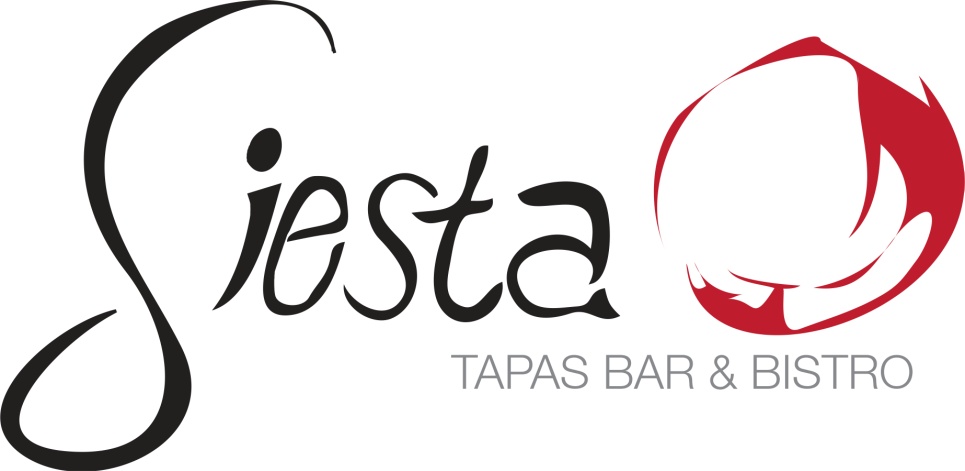 